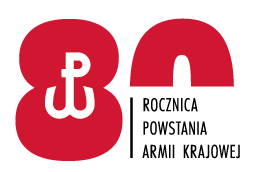 Gdynia, ….. lutego 2022 r.Numer Sprawy: 3/WIB/130/2022ZAPROSZENIE DO ZŁOŻENIA OFERTYRejonowy Zarząd Infrastruktury w Gdyni z siedzibą przy ul. Jana 
z Kolna 8b w Gdyni, zaprasza do złożenia oferty w postępowaniu 
o udzielenie zamówienia pn. Opracowanie ekspertyz technicznych dotyczących stanu ochrony przeciwpożarowej dla budynków nr 2, 303, 364 w kompleksie wojskowym w Gdyni (KPW) – zadanie 13552.	Ofertę należy sporządzić w formie/postaci elektronicznej i przesłać jako załącznik za pośrednictwem formularza do złożenia oferty zamieszczonego 
na Platformie zakupowej Rejonowego Zarządu Infrastruktury w Gdyni dostępnej pod adresem: platformazakupowa.pl/pn/rzi_gdynia do dnia 28.02.2022 r. do godz. 10:30. Sposób składania oferty został opisany w Instrukcji dla wykonawców „Składanie ofert w postępowaniu poniżej progu – zapytanie ofertowe” dostępnej pod adresem platformazakupowa.pl/strona/45-instrukcje.Szczegóły dotyczące zamówienia zostały opisane w Warunkach zamówienia 
– załącznik nr 2 do zaproszenia, Opisie przedmiotu zamówienia – załącznik 
nr 3 do zaproszenia oraz Projekcie umowy – załącznik nr 4 do zaproszenia.Załączniki:Formularz ofertowy – załącznik nr 1Warunki zamówienia – załącznik nr 2Opis przedmiotu zamówienia – załącznik nr 3Projekt umowy – załącznik nr 4Wykaz osób – załącznik 5Wykaz usług – załącznik 6Klauzula informacyjna RODO – załącznik nr 7SZEF ZARZĄDUcz. p. o. płk Tomasz CZYREKRosita MAKAREWICZ (tel. 261-266-154)15.02.2022 r.T. 273